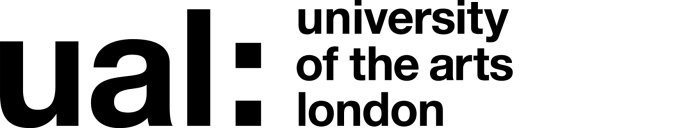 Signed 									 Date of last review 					(Recruiting Manager)Job Title: Research Data and CRIS Manager	 Grade: 5The application form sets out a number of competence questions related to some of the following selection criteria. Shortlisting will be based on your responses to these questions. Please make sure you provide evidence to demonstrate clearly how you meet these criteriaLast updated: April 2015JOB DESCRIPTIONJOB DESCRIPTIONJOB DESCRIPTIONJOB DESCRIPTIONJob Title: Research Data and CRIS ManagerJob Title: Research Data and CRIS ManagerAccountable to:  Deputy Director RMAAccountable to:  Deputy Director RMAContract Length:  PermenantHours per week/FTE: 1.0Hours per week/FTE: 1.0Weeks per year: Salary: £37,265-£44,708Salary: £37,265-£44,708Grade: 5Grade: 5College/Service: Research Management and Administration (RMA)College/Service: Research Management and Administration (RMA)Location: King’s CrossLocation: King’s CrossPurpose of Role: To assist UAL’s research community in the accurate creation, preservation and analysis of research data, and support the implementation of UAL’s Research Data Management (RDM) policy. To manage and advise on the use of UAL’s Current Research and Information System (CRIS; Symplectic Elements) and UAL Data Repository (UALDR; ePrints), and support preparations for Research Excellence Framework (REF) and similar research audit exercises.Purpose of Role: To assist UAL’s research community in the accurate creation, preservation and analysis of research data, and support the implementation of UAL’s Research Data Management (RDM) policy. To manage and advise on the use of UAL’s Current Research and Information System (CRIS; Symplectic Elements) and UAL Data Repository (UALDR; ePrints), and support preparations for Research Excellence Framework (REF) and similar research audit exercises.Purpose of Role: To assist UAL’s research community in the accurate creation, preservation and analysis of research data, and support the implementation of UAL’s Research Data Management (RDM) policy. To manage and advise on the use of UAL’s Current Research and Information System (CRIS; Symplectic Elements) and UAL Data Repository (UALDR; ePrints), and support preparations for Research Excellence Framework (REF) and similar research audit exercises.Purpose of Role: To assist UAL’s research community in the accurate creation, preservation and analysis of research data, and support the implementation of UAL’s Research Data Management (RDM) policy. To manage and advise on the use of UAL’s Current Research and Information System (CRIS; Symplectic Elements) and UAL Data Repository (UALDR; ePrints), and support preparations for Research Excellence Framework (REF) and similar research audit exercises.Duties and ResponsibilitiesTo be the lead manager and administrator for UAL’s research information systems (CRIS, UALDR) and to work closely with with professional staff in RMA, IT Services, and Library Services to ensure a consistent service and facilitate change when necessaryTo set up and maintain structures and processes for monitoring data related to research outputs, environment and impact that assist in the preparation of REF (or equivalent) submissions and in the management of research activities at UALTo manage CRIS and RDM policies and procedures to achieve the strategic objectives of the University Research Strategy, and that ensure UAL remains aligned with best practice and at the forefront of developments, especially in the art and design sectorTo work with the Scholarly Communications Manager to ensure that processes and workflows between the CRIS and the UAL’s research outputs repository (UAL Research Online, UALRO) are appropriate and robust To ensure that the arrangements for recording research impact are aligned with UAL’s Impact Toolkit and liaise with the Research Networks and Impact Co-ordinator as necessaryTo engage with the academic community and understand their needs and requirements related to research data management. To meet with researchers to advise on recording research data in the CRIS and UALDR and on storage and software requirements, and to provide guidance on best practice and costsTo handle queries relating to CRIS and UALDR, including curating and uploading data and liaising with IT ServicesTo provide administrative and liaison support to IT Services and relevant end users to help ensure that data exchanges between the CRIS and systems interoperable with it are accurate To work in partnership with IT Services for the planning of system changes and upgrades, and agreeing  a roadmap of developmentsTo represent RMA as its Local Information Manager and liaise with the UAL Records Manager as appropriate on data and records managementTo promote CRIS and research data management best practice within UAL and ensure it is fully embedded into research project workflowsTo develop and promote knowledge and awareness of CRIS and RDM, including a training programme and guidance documentation on procedures and standards for the creation and recording of research data in the CRIS and UALDRTo prepare and analyse data reports for RMA senior management and University committees as requiredTo advise and assist RMA teams on research data management, particularly on development of data management plans (including guidance on costs and formats)To manage all aspects of copyright and licensing relating to UALDR, discoverability, sharing and reuse of research dataTo receive and process requests for Open Access research data as necessaryTo perform such duties consistent with your role as may from time to time be assigned to you anywhere within the UniversityTo undertake health and safety duties and responsibilities appropriate to the roleTo undertake all aspects of committee servicing including setting agendas, producing papers, minute taking, briefing committee members, and following up actions.To work in accordance with the University’s Equal Opportunities Policy and the Staff Charter, promoting equality and diversity in your workTo undertake continuous personal and professional development, and to support it for any staff you manage through effective use of the University’s Planning, Review and Appraisal scheme and staff development opportunitiesTo make full use of all information and communication technologies in adherence to data protection policies to meet the requirements of the role and to promote organisational effectivenessTo conduct all financial matters associated with the role in accordance with the University’s policies and procedures, as laid down in the Financial RegulationsDuties and ResponsibilitiesTo be the lead manager and administrator for UAL’s research information systems (CRIS, UALDR) and to work closely with with professional staff in RMA, IT Services, and Library Services to ensure a consistent service and facilitate change when necessaryTo set up and maintain structures and processes for monitoring data related to research outputs, environment and impact that assist in the preparation of REF (or equivalent) submissions and in the management of research activities at UALTo manage CRIS and RDM policies and procedures to achieve the strategic objectives of the University Research Strategy, and that ensure UAL remains aligned with best practice and at the forefront of developments, especially in the art and design sectorTo work with the Scholarly Communications Manager to ensure that processes and workflows between the CRIS and the UAL’s research outputs repository (UAL Research Online, UALRO) are appropriate and robust To ensure that the arrangements for recording research impact are aligned with UAL’s Impact Toolkit and liaise with the Research Networks and Impact Co-ordinator as necessaryTo engage with the academic community and understand their needs and requirements related to research data management. To meet with researchers to advise on recording research data in the CRIS and UALDR and on storage and software requirements, and to provide guidance on best practice and costsTo handle queries relating to CRIS and UALDR, including curating and uploading data and liaising with IT ServicesTo provide administrative and liaison support to IT Services and relevant end users to help ensure that data exchanges between the CRIS and systems interoperable with it are accurate To work in partnership with IT Services for the planning of system changes and upgrades, and agreeing  a roadmap of developmentsTo represent RMA as its Local Information Manager and liaise with the UAL Records Manager as appropriate on data and records managementTo promote CRIS and research data management best practice within UAL and ensure it is fully embedded into research project workflowsTo develop and promote knowledge and awareness of CRIS and RDM, including a training programme and guidance documentation on procedures and standards for the creation and recording of research data in the CRIS and UALDRTo prepare and analyse data reports for RMA senior management and University committees as requiredTo advise and assist RMA teams on research data management, particularly on development of data management plans (including guidance on costs and formats)To manage all aspects of copyright and licensing relating to UALDR, discoverability, sharing and reuse of research dataTo receive and process requests for Open Access research data as necessaryTo perform such duties consistent with your role as may from time to time be assigned to you anywhere within the UniversityTo undertake health and safety duties and responsibilities appropriate to the roleTo undertake all aspects of committee servicing including setting agendas, producing papers, minute taking, briefing committee members, and following up actions.To work in accordance with the University’s Equal Opportunities Policy and the Staff Charter, promoting equality and diversity in your workTo undertake continuous personal and professional development, and to support it for any staff you manage through effective use of the University’s Planning, Review and Appraisal scheme and staff development opportunitiesTo make full use of all information and communication technologies in adherence to data protection policies to meet the requirements of the role and to promote organisational effectivenessTo conduct all financial matters associated with the role in accordance with the University’s policies and procedures, as laid down in the Financial RegulationsDuties and ResponsibilitiesTo be the lead manager and administrator for UAL’s research information systems (CRIS, UALDR) and to work closely with with professional staff in RMA, IT Services, and Library Services to ensure a consistent service and facilitate change when necessaryTo set up and maintain structures and processes for monitoring data related to research outputs, environment and impact that assist in the preparation of REF (or equivalent) submissions and in the management of research activities at UALTo manage CRIS and RDM policies and procedures to achieve the strategic objectives of the University Research Strategy, and that ensure UAL remains aligned with best practice and at the forefront of developments, especially in the art and design sectorTo work with the Scholarly Communications Manager to ensure that processes and workflows between the CRIS and the UAL’s research outputs repository (UAL Research Online, UALRO) are appropriate and robust To ensure that the arrangements for recording research impact are aligned with UAL’s Impact Toolkit and liaise with the Research Networks and Impact Co-ordinator as necessaryTo engage with the academic community and understand their needs and requirements related to research data management. To meet with researchers to advise on recording research data in the CRIS and UALDR and on storage and software requirements, and to provide guidance on best practice and costsTo handle queries relating to CRIS and UALDR, including curating and uploading data and liaising with IT ServicesTo provide administrative and liaison support to IT Services and relevant end users to help ensure that data exchanges between the CRIS and systems interoperable with it are accurate To work in partnership with IT Services for the planning of system changes and upgrades, and agreeing  a roadmap of developmentsTo represent RMA as its Local Information Manager and liaise with the UAL Records Manager as appropriate on data and records managementTo promote CRIS and research data management best practice within UAL and ensure it is fully embedded into research project workflowsTo develop and promote knowledge and awareness of CRIS and RDM, including a training programme and guidance documentation on procedures and standards for the creation and recording of research data in the CRIS and UALDRTo prepare and analyse data reports for RMA senior management and University committees as requiredTo advise and assist RMA teams on research data management, particularly on development of data management plans (including guidance on costs and formats)To manage all aspects of copyright and licensing relating to UALDR, discoverability, sharing and reuse of research dataTo receive and process requests for Open Access research data as necessaryTo perform such duties consistent with your role as may from time to time be assigned to you anywhere within the UniversityTo undertake health and safety duties and responsibilities appropriate to the roleTo undertake all aspects of committee servicing including setting agendas, producing papers, minute taking, briefing committee members, and following up actions.To work in accordance with the University’s Equal Opportunities Policy and the Staff Charter, promoting equality and diversity in your workTo undertake continuous personal and professional development, and to support it for any staff you manage through effective use of the University’s Planning, Review and Appraisal scheme and staff development opportunitiesTo make full use of all information and communication technologies in adherence to data protection policies to meet the requirements of the role and to promote organisational effectivenessTo conduct all financial matters associated with the role in accordance with the University’s policies and procedures, as laid down in the Financial RegulationsDuties and ResponsibilitiesTo be the lead manager and administrator for UAL’s research information systems (CRIS, UALDR) and to work closely with with professional staff in RMA, IT Services, and Library Services to ensure a consistent service and facilitate change when necessaryTo set up and maintain structures and processes for monitoring data related to research outputs, environment and impact that assist in the preparation of REF (or equivalent) submissions and in the management of research activities at UALTo manage CRIS and RDM policies and procedures to achieve the strategic objectives of the University Research Strategy, and that ensure UAL remains aligned with best practice and at the forefront of developments, especially in the art and design sectorTo work with the Scholarly Communications Manager to ensure that processes and workflows between the CRIS and the UAL’s research outputs repository (UAL Research Online, UALRO) are appropriate and robust To ensure that the arrangements for recording research impact are aligned with UAL’s Impact Toolkit and liaise with the Research Networks and Impact Co-ordinator as necessaryTo engage with the academic community and understand their needs and requirements related to research data management. To meet with researchers to advise on recording research data in the CRIS and UALDR and on storage and software requirements, and to provide guidance on best practice and costsTo handle queries relating to CRIS and UALDR, including curating and uploading data and liaising with IT ServicesTo provide administrative and liaison support to IT Services and relevant end users to help ensure that data exchanges between the CRIS and systems interoperable with it are accurate To work in partnership with IT Services for the planning of system changes and upgrades, and agreeing  a roadmap of developmentsTo represent RMA as its Local Information Manager and liaise with the UAL Records Manager as appropriate on data and records managementTo promote CRIS and research data management best practice within UAL and ensure it is fully embedded into research project workflowsTo develop and promote knowledge and awareness of CRIS and RDM, including a training programme and guidance documentation on procedures and standards for the creation and recording of research data in the CRIS and UALDRTo prepare and analyse data reports for RMA senior management and University committees as requiredTo advise and assist RMA teams on research data management, particularly on development of data management plans (including guidance on costs and formats)To manage all aspects of copyright and licensing relating to UALDR, discoverability, sharing and reuse of research dataTo receive and process requests for Open Access research data as necessaryTo perform such duties consistent with your role as may from time to time be assigned to you anywhere within the UniversityTo undertake health and safety duties and responsibilities appropriate to the roleTo undertake all aspects of committee servicing including setting agendas, producing papers, minute taking, briefing committee members, and following up actions.To work in accordance with the University’s Equal Opportunities Policy and the Staff Charter, promoting equality and diversity in your workTo undertake continuous personal and professional development, and to support it for any staff you manage through effective use of the University’s Planning, Review and Appraisal scheme and staff development opportunitiesTo make full use of all information and communication technologies in adherence to data protection policies to meet the requirements of the role and to promote organisational effectivenessTo conduct all financial matters associated with the role in accordance with the University’s policies and procedures, as laid down in the Financial RegulationsKey Working Relationships: Managers and other staff, and external partners, suppliers etc.; with whom regular contact is required.RMA senior management, RMA Funding team, Scholarly Communications Team (Library Services), Associate Deans for Research, senior researchers, Applications Delivery Team (IT Services)Liaison with managers and stakeholders in Colleges and professional services departments Key Working Relationships: Managers and other staff, and external partners, suppliers etc.; with whom regular contact is required.RMA senior management, RMA Funding team, Scholarly Communications Team (Library Services), Associate Deans for Research, senior researchers, Applications Delivery Team (IT Services)Liaison with managers and stakeholders in Colleges and professional services departments Key Working Relationships: Managers and other staff, and external partners, suppliers etc.; with whom regular contact is required.RMA senior management, RMA Funding team, Scholarly Communications Team (Library Services), Associate Deans for Research, senior researchers, Applications Delivery Team (IT Services)Liaison with managers and stakeholders in Colleges and professional services departments Key Working Relationships: Managers and other staff, and external partners, suppliers etc.; with whom regular contact is required.RMA senior management, RMA Funding team, Scholarly Communications Team (Library Services), Associate Deans for Research, senior researchers, Applications Delivery Team (IT Services)Liaison with managers and stakeholders in Colleges and professional services departments Specific Management ResponsibilitiesBudgets: NoneStaff: Potential line management responsibilities in the lead up to a REF submission or equivalentOther (e.g. accommodation; equipment):Specific Management ResponsibilitiesBudgets: NoneStaff: Potential line management responsibilities in the lead up to a REF submission or equivalentOther (e.g. accommodation; equipment):Specific Management ResponsibilitiesBudgets: NoneStaff: Potential line management responsibilities in the lead up to a REF submission or equivalentOther (e.g. accommodation; equipment):Specific Management ResponsibilitiesBudgets: NoneStaff: Potential line management responsibilities in the lead up to a REF submission or equivalentOther (e.g. accommodation; equipment):Person Specification Person Specification Specialist Knowledge/ QualificationsKnowledge of research information systems (e.g., CRIS) and research data repositoriesFamiliarity with open file formatsUnderstanding of data analysis and visualisation.Knowledge of Open Access requirementsRelevant Experience CRIS and RDM support in a higher education institution.Communication SkillsCommunicates effectively orally and in writing adapting the message for a diverse audience in an inclusive and accessible wayLeadership and ManagementMotivates and leads a team effectively, setting clear objectives to manage performance Research, Teaching and LearningApplies innovative approaches in teaching, learning or professional practice to support excellent teaching, pedagogy and inclusivityProfessional Practice Applies  own research to develop learning and assessment practiceProfessional Practice Contributes to advancing  professional practice/research or scholarly activity in own area of specialism Planning and managing resourcesPlans, prioritises and manages resources effectively to achieve long term objectivesTeamworkWorks collaboratively in a team and where appropriate across or with different professional groupsStudent experience or customer serviceBuilds and maintains  positive relationships with students or customers